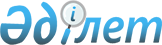 Алтынсарин аудандық мәслихатының 2017 жылғы 20 желтоқсандағы № 136 "Сот шешімімен коммуналдық меншікке түскен болып танылған иесіз қалдықтарды басқару қағидаларын бекіту туралы" шешімінің күші жойылды деп тану туралыҚостанай облысы Алтынсарин ауданы мәслихатының 2021 жылғы 24 қарашадағы № 51 шешімі. Қазақстан Республикасының Әділет министрлігінде 2021 жылғы 26 қарашада № 25418 болып тіркелді
      Қазақстан Республикасының "Құқықтық актілер туралы" Заңының 27 - бабына сәйкес Алтынсарин аудандық мәслихаты ШЕШТІ:
      1. Алтынсарин аудандық мәслихатының "Сот шешімімен коммуналдық меншікке түскен болып танылған иесіз қалдықтарды басқару қағидаларын бекіту туралы" 2017 жылғы 20 желтоқсандағы № 136 (Нормативтік құқықтық актілерді мемлекеттік тіркеу тізілімінде № 7430 болып тіркелген) шешімінің күші жойылды деп танылсын.
      2. Осы шешім оның алғашқы ресми жарияланған күнінен кейін күнтізбелік он күн өткен соң қолданысқа еңгізіледі.
					© 2012. Қазақстан Республикасы Әділет министрлігінің «Қазақстан Республикасының Заңнама және құқықтық ақпарат институты» ШЖҚ РМК
				
      Мәслихат хатшысы 

Б. Есмуханов
